國立中央大學111學年度碩士在職專班入學招生因應新冠病毒肺炎防疫措施說明考生須於參加筆(面)試前，線上填寫「新型冠狀病毒TOCC評估表」。「TOCC評估表」：https://reurl.cc/Q65QZZ 或是掃下方QR Code填寫。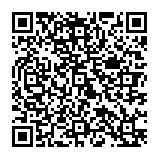 列為居家隔離、居家檢疫及自主健康管理就醫採檢者，不論是否發燒皆不得參加實地筆(口)試亦不得陪考，惟考生得依111學年度碩士在職專班入學招生簡章P11(伍、注意事項-第九點)及P19所載「各項招生視訊口試規範」申請視訊口試。筆(口)試當日報到時請考生配合佩戴口罩、量測體溫，本校施行實名制控管入館人員，考生請務必攜帶身分證件以利查核；未填寫評估表之考生者，應現場填寫紙本評估表後始得進入館舍。為避免群聚風險，一位考生以一位陪考人員為限，陪考人員不得進入館舍，亦無設置陪考人員休息室，請至館舍大樓外，通風區域等候。發燒考生（額溫≧37.5度、耳溫≧38.0度）須填寫「非居家隔離、居家檢疫、自主健康管理就醫採檢尚未或檢驗結果聲明切結書」（附件2）並配合由專人引導安置。應試期間，考生除配合報到或監試人員查驗身份暫時取下口罩外，應全程配戴口罩。考生參加筆(面)試入校停車，一律持筆(口)試通知單或准考證車牌感應入校，離校時請走人工車道，持筆(面)試通知單或准考證即可免收停車費。已繳費者不另退費。本校將依照中央疫情指揮中心最新發布相關資訊，適時調整相關防疫措施。國立中央大學產業經濟研究所碩士在職專班入學招生 新型冠狀病毒肺炎TOCC評估表一、姓名：　　　               　  　　二、身分證字號：　　     　    　  　　三、連絡電話：　　　　         　  　　四、最近21天內(含隔離檢疫及自主健康管理期間)，您是否有出入境史？    □否      □是，請羅列出入境日期：________________ 地點：_________________五、最近14天內，您是否出現以下症狀？(可複選)    □無以下任一症狀    □發燒(額溫≧37.5℃或耳溫≧38℃) □咳嗽 □喉嚨痛 □流鼻水 □肌肉痠痛 □關節痠痛    □四肢無力 □呼吸道窘迫症狀(呼吸急促、呼吸困難) □味覺失調或消失 □嗅覺失調或消失    □腹瀉(一天內有腹瀉三次以上) □其他：               。六、最近14天內，您是否因嚴重特殊傳染性肺炎(COVID-19)被衛生主管機構列為「具感染風險民眾追蹤管理機制」中之「自主健康管理者」？    □否      □是:就醫採檢後為檢驗為合格 七、最近14天內，您或您的同住親友是否曾與嚴重特殊傳染性肺炎(COVID-19)確診病例有接觸？    □否      □是八、最近14天內，您是否有接觸自國外返台的家人或朋友？    □否      □是九、確認填報前列TOCC資料正確無誤　  □我確認填報確實之TOCC資料，若有隱瞞不實，願接受違反傳染併防治法罰則。本校係依相關醫療及防疫法令，基於公衛或傳染病防治、保健醫療服務及其他法定義務之目的蒐集、處理、利用以上個人資料，您可依個人資料保護法第三條規定行使相關權利，本校將依個人資料保護法就以上個人資料進行妥善保護。據上列簽名您已同意並瞭解本校蒐集、處理或利用個人資料之目的及用途。※如有發燒（額溫≧37.5度、耳溫≧38.0度），考生須填寫本表國立中央大學111學年度碩士在職專班入學招生非「新型冠狀病毒肺炎」居家隔離、居家檢疫及自主健康管理者就醫採檢尚未獲檢驗結果之個案 對象聲明切結書　　本人（考生）                    ，身分證統一編號                    ，參加「國立中央大學111學年度碩士在職專班入學招生」時，應遵照國立中央大學所訂相關「新型冠狀病毒肺炎」防疫措施配合應試，並保證本人非中央流行疫情指揮中心所訂定「新型冠狀病毒肺炎」居家隔離、居家檢疫及自主健康管理者就醫採檢尚未獲檢驗結果之個案。倘有隱匿或不實，本人自負相關法律責任。此致    國立中央大學                       立切結書人(考生)：                             (簽章)                       考生聯絡電話(日間)：                        考生戶籍地址：                             中華民國   　　　  年 　　　     月　　　　　　日說明：因應新型冠狀病毒肺炎疫情，請考生務必詳實填寫TOCC評估表，報到時並配合佩戴口罩、量測體溫及填寫TOCC紙本，或完成線上填寫者始得完成報到程序。